Le Parc d’attraction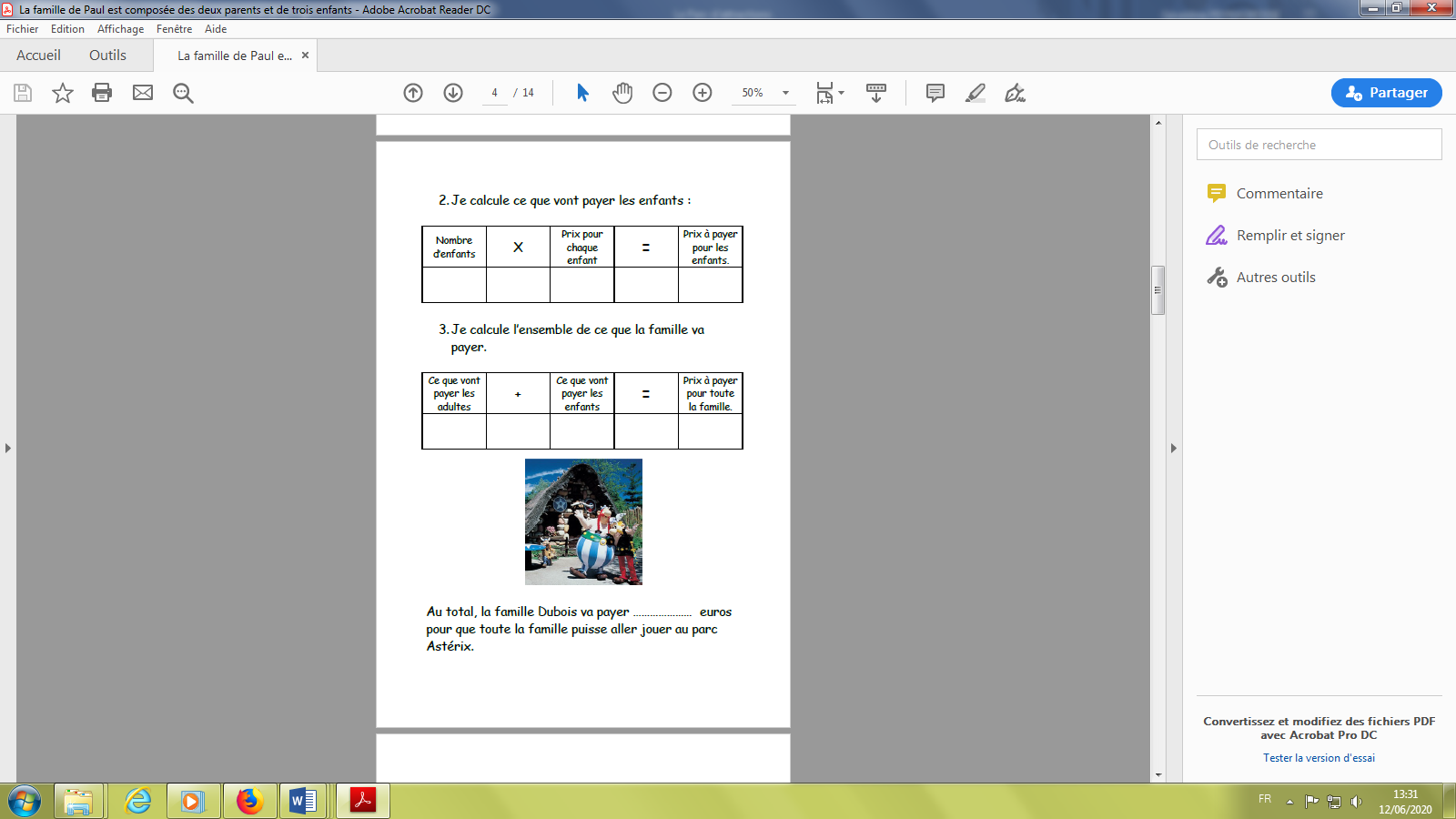 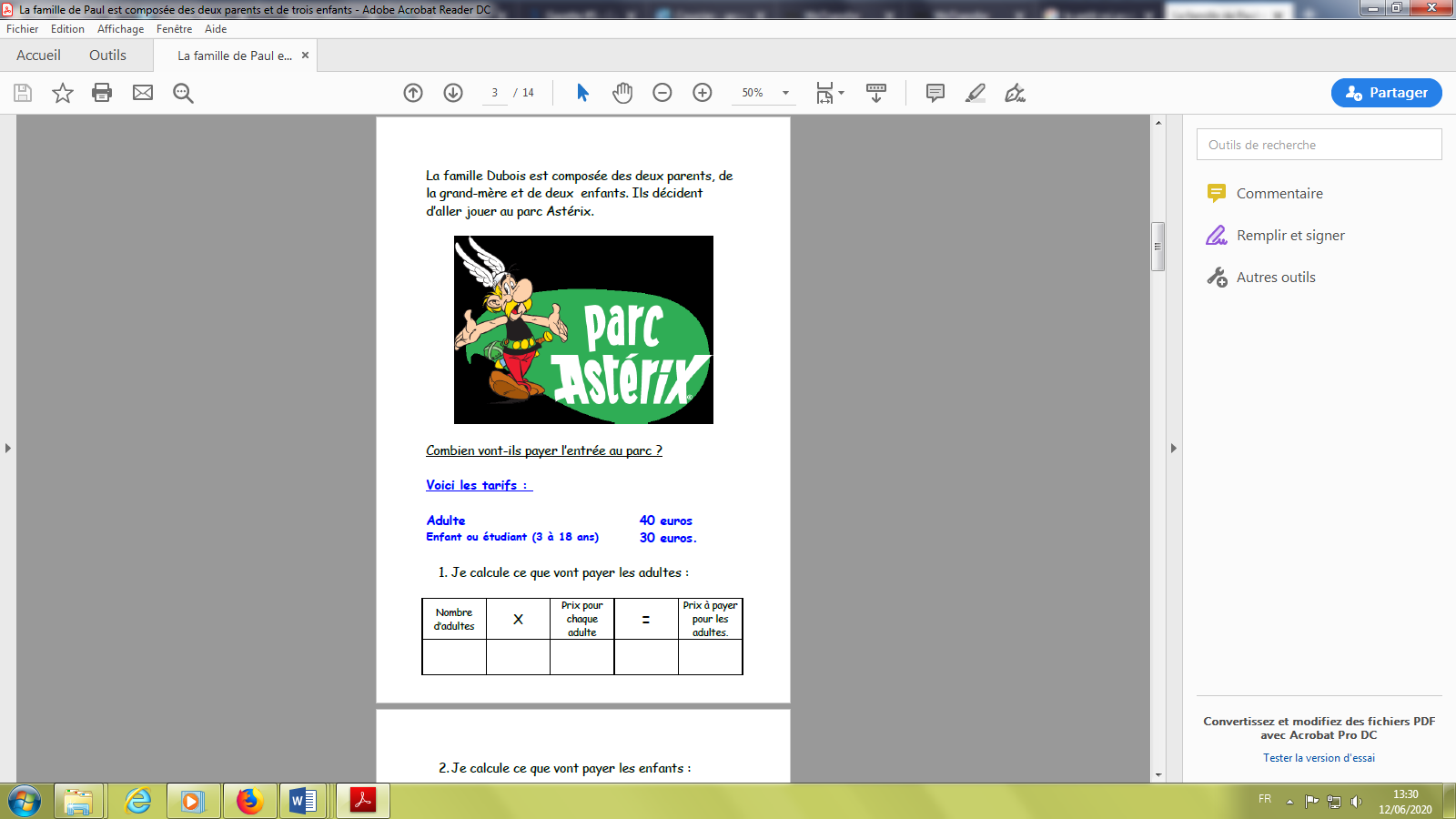 